В целях  поддержки творческой активности обучающихся, педагогических работников, родителей, общественности по созданию эстетически и экологически привлекательных территорий муниципальных образовательных учреждений и в соответствии с муниципальной программой «Развитие образования в городе Ярославле» на 2015-2017 годы,ПРИКАЗЫВАЮ:Провести с июня по сентябрь 2015 года муниципальный этап областного социального проекта «Наш любимый школьный двор» (далее – проект).Поручить подготовку и проведение проекта муниципальному образовательному учреждению дополнительного образования детей Городской станции юных натуралистов.Утвердить положение о проведении муниципального этапа областного социального проекта «Наш любимый школьный двор» (приложение 1);  Утвердить форму итогового протокола муниципального этапа областного социального проекта «Наш любимый школьный двор» (приложение 2).Директору муниципального образовательного учреждения дополнительного образования детей Городской станции юных натуралистов (Яковлева Е.А.):Подготовить и представить в департамент на согласование заместителю директора департамента (Иванова Е.А.) смету расходов на проведение проекта.Произвести оплату расходов в соответствии со сметой  за счёт средств, предусмотренных муниципальной программой «Развитие образования в городе Ярославле» на 2015 -2017 годы.Контроль за исполнением приказа возложить на Абрамову Е.Г., начальника отдела дополнительного образования и воспитательной работы.Директор департамента                                                                                              А.И.ЧенцоваМясникова Татьяна Юрьевна,40-51-20Приложение 1к приказу департамента образования мэрии города Ярославля от 21.05.2015 № 01-05/335Положениео проведении муниципального этапа областного социального проекта«Наш любимый школьный двор»Учредителем муниципального этапа областного социального проекта «Наш любимый школьный двор» (далее – проект) является департамент образования мэрии города Ярославля.Организатором проекта является муниципальное образовательное учреждение дополнительного образования детей Городская станция юных натуралистов (далее – МОУДОД ГорСЮН).Цели:Проект проводится с целью поддержки творческой активности обучающихся, педагогов, родителей, общественности в создании эстетически и экологически привлекательных территорий муниципальных образовательных учреждений (далее – образовательные учреждения).Задачи:- повышение компетентности работников образовательных учреждений в области декоративного садоводства;- вовлечение обучающихся, родителей, общественности в практическую деятельность по благоустройству и озеленению территорий.Участники проектаВ Проекте  могут принять участие образовательные учреждения города всех типов.Сроки реализации проектаПроект реализуется с 01 июня по 22 сентября 2015 года.Условия реализации проекта:В рамках реализации проекта проходят следующие мероприятия:- смотр-конкурс на лучшее озеленение и благоустройство территории образовательных учреждений (далее - смотр-конкурс);- презентация образовательных учреждений – победителей и призеров смотра-конкурса.Номинации смотра-конкурса для образовательных учреждений, кроме дошкольных образовательных учреждений и начальных школ-детских садов:- «Творческий подход к оформлению территории» (оригинальные элементы планировки, озеленения и благоустройства на территории образовательного учреждения);- «Суперцветник» (цветник, необычный по форме, цветовой гамме, выбору растений, времени цветения и т.п.);- «Учебно-опытный участок» (далее – УОУ) (разнообразие отделов УОУ, подходы к его планировке и оформлению, использование УОУ в образовательной деятельности образовательного учреждения).Номинации смотра-конкурса для дошкольных образовательных учреждений и начальных школ-детских садов- «Комплексный подход к оформлению и использованию территории дошкольного образовательного учреждения» (элементы творчества в озеленении и благоустройстве различных зон территории, роль зелёных насаждений в образовательной деятельности учреждения);- «Лучшее цветочное оформление территории дошкольного образовательного учреждения» (использование различных видов цветников для оформления территории образовательного учреждения и ведения образовательной деятельности).Смотр территорий образовательных учреждений на лучшее озеленение и благоустройство территорий будет проходить с 10 сентября по 17 сентября 2015 года.Презентация образовательных учреждений-победителей смотра-конкурса  22 сентября 2015 года в 14.30 в МОУДОД ГорСЮН по адресу: г. Ярославль, ул. Юности, д.18а.Конкурсные материалы, представленные на смотр-конкурс, должны соответствовать следующим требованиям и содержать:– титульный лист с указанием названия образовательного учреждения; фамилию, имя, отчество (полностью) заведующего УОУ или сотрудника, ответственного за работу по озеленению территории;– отчет по пунктам, соответствующим параметрам и критериям оценки для каждой номинации (документ Microsoft Word, формат А-4, шрифт Times New Roman, размер – 14, интервал – 1,5, объём не более 3-х страниц);– приложения к отчету:а) планы (план всей территории на листе формата А-4, в цвете, с указанием размера масштабной сетки и планы фрагментов территории на листах формата А-4);б) цветные фотографии (не менее 4-х, формат не более 5х21см) конкурсного объекта, иллюстрирующие объект по каждому параметру номинации, или фотографии на электронном носителе. Фотографии, смонтированные с помощью компьютерных технологий, не рассматриваются.1.7      Критерии оценки по номинациямНоминация «Творческий подход к оформлению территории» (оригинальные элементы планировки, озеленения и благоустройства на территории образовательного учреждения):масштаб и оригинальность идей, вложенных в оформление территории;использование территории в процессе образовательной деятельности учреждения;эстетическое восприятие территории: композиционные приёмы, инертные материалы и элементы озеленения, реализующие творческие идеи;роль деревьев, кустарников и цветочно-декоративных растений в реализации идей;состояние (ухоженность) зелёных насаждений.Номинация «Суперцветник» (цветник, необычный по форме, цветовой гамме, выбору растений, времени цветения и т.п.):единство архитектурного ансамбля образовательного учреждения, других элементов озеленения и цветника;композиция и эстетическое восприятие цветника, отражающие его уникальность;цветовая гармония;видовой состав цветочно-декоративных растений;состояние растений и других элементов цветника.Номинация «Учебно-опытный участок» (разнообразие отделов УОУ, подходы к его планировке и оформлению, использование УОУ в образовательной деятельности образовательного учреждения):– разнообразие отделов УОУ, обоснованность выбора отделов;– эстетическое восприятие территории УОУ и функциональная значимость посадок деревьев, кустарников, цветочно-декоративных растений;– использование УОУ в образовательной деятельности (изготовление демонстрационного и раздаточного материала, учебно-опытническая работа, экскурсии, акции и пр.);– образовательная и социально-культурная деятельность детских объединений сельскохозяйственного, экологического и т.п. профиля и реализуемые ими программы;Номинация «Комплексный подход к оформлению и использованию территории дошкольного образовательного учреждения» (элементы творчества в озеленении и благоустройстве различных зон территории, роль зелёных насаждений в образовательной деятельности учреждения):единство архитектурного ансамбля образовательного учреждения и элементов озеленения её территории;эстетическое восприятие территории (композиционное решение, цветовая гармония и качество содержания функциональных зон в разные времена года);использование территории в образовательной деятельности;ассортимент деревьев и кустарников и функциональная значимость их посадок;функциональная значимость и эстетическое восприятие цветников.Номинация «Лучшее цветочное оформление территории дошкольного образовательного учреждения» (использование различных видов цветников для оформления территории учреждения и ведения образовательной деятельности):композиционное решение каждого элемента цветочного оформления;цветовая гармония цветочного оформления;ассортимент растений для цветочных композиций;состояние растений и возможность ухода за ними;виды образовательной деятельности с использованием цветников.1.8    Заявки на  участие в смотре-конкурсе  необходимо подать в МОУДОД ГорСЮН (тел. 32-21-25, факс 72-20-90, адрес электронной почты: yargorsun@yandex.ru) до конца мая, подтвердить – до 9 сентября 2015 года. Заявка должна быть на бланке образовательного учреждения, подписана руководителем образовательного учреждения и заверена печатью, текст - в произвольной  форме.2. Подведение итогов и награждениеДля подведения итогов экспертная комиссия смотра-конкурса осуществляет смотр территорий образовательных учреждений на основании заявок участников.Итоги смотра-конкурса оформляются протоколом.Победители  в каждой номинации (1-е место) и призёры  в каждой номинации     (2-е и 3-е место)  награждаются дипломами учредителя (I, II, III степени) и призами.В каждой номинации жюри награждает ещё двух участников, занявших 4 и 5 места, поощрительными дипломами учредителя и призами.По итогам смотра-конкурса  всем вручаются свидетельства участника.Победители смотра-конкурса направляются к участию в областном этапе социального проекта  «Наш любимый школьный двор».Телефон для справок: Шулятникова Тамара Борисовна, методист МОУДОД ГорСЮН, тел: 32-21-25, 72-20-90(тел./факс).Приложение 2к приказу департамента образования мэрии города Ярославля от 21.05.2015 № 01-05/335Форма итогового протокола муниципального этапаобластного социального проекта«Наш любимый школьный двор»Итоговый протоколмуниципального этапаобластного социального проекта«Наш любимый школьный двор»Номинация- Экспертная комиссия в составе:                                         ______________________________________________________________________   ______________________________________________________________________   ______________________________________________________________________   ______________________________________________________________________отмечает положительные моменты:___________________________________________________________________________________________________________________________________________________________________________________________________________________________________________________________________________________________________________________________________________________________________вместе с тем имеют место недостатки:__________________________________________________________________________________________________________________________________________________________________________________________________________________________________________________________________________________________________________________________________________________________________________________________________________________________________________Экспертная  комиссия постановляет:I место -___________________________________________________________________________________________________________________________________________________________________________________________________________II место -___________________________________________________________________________________________________________________________________________________________________________________________________________III место -__________________________________________________________________________________________________________________________________________________________________________________________________________поощрить -_________________________________________________________________________________________________________________________________________________________________________________________________________________________________________________________________________________________________________________________________________________________Подписи с расшифровкой:Дата: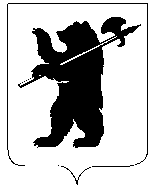 